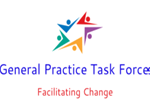 Tools and approaches addressing key workforce challengesFocus Session for Practice Managers Thursday 20 July 2017 from 13:15 to 17:00Chesterfield Panthers RUFC Clubhouse, Dunston Road, Chesterfield, Derbyshire, S41 9BFSatNav - Use postcode S41 9RD, free parking available on site.13:15 - 13:45 	RegistrationInformation stand on GP recruitment, case studies and training hubs	13:45 - 14:00	Welcome and introductions					14:00 - 14:15	General Practice Forward View14:15 - 14:45	10 High Impact Areas 14:45 - 15:30 	Local workforce tool - interactive demo with dummy practice, potential local questions and reports 15:30 - 15:45	Break15.45 - 17:00	Workforce planning and workforce crisis management 17:00		Close	Information stand on GP recruitment, case studies and training hubs	Practice managers from any CCG can attendA funded event delivered by the General Practice Task Force on behalf of North Derbyshire CCGOrganisations working together for the benefit of GP practices in Derbyshire